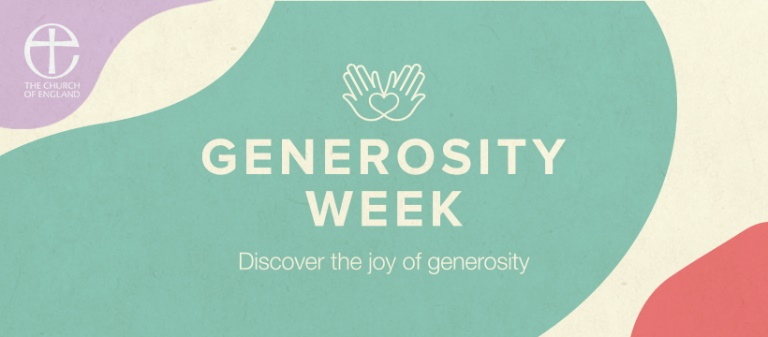 My commitment to xxx ChurchDear Name of Treasurer  I am pleased to respond to the invitation to show my support for xxx Parish Church by joining our planned giving scheme. I understand that this scheme is confidential and that I may withdraw at any time.  As a planned giver to the church, I have reviewed my giving and would like to increase it.  I would like to find out more about how to leave a legacy to the church: 	 I would like to have a confidential conversation with the treasurer, Name, and/or  I would like a codicil form to amend my Will and/or  I would like template wording to write Name of Church into my Will. Name: …………………………………………………………………………………………..Address: ……………………………………………………………………………………….              ……………………………………………………………………………………….              ……………………………………………………………………………………….Postcode: ……………………………………………….Phone: …………………………………………………….    Email: ……………………………………………………..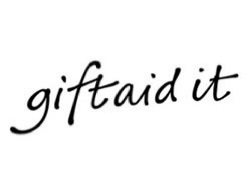 Please treat as Gift Aid donations all qualifying gifts of money made from the date of this declaration and in the past four years. I am a UK taxpayer and understand that if I pay less Income Tax and/or Capital Gains Tax than the amount of Gift Aid claimed on all my donations in that tax year it is my responsibility to pay any difference.Signed……………………………………………………………………………………			Date………………………………………Please tick your preference (if applicable):Standing Order Weekly envelopesPlease return this form before or at our Thanksgiving Service on Date
(A Bank Standing Order Form is provided overleaf for your convenience should you need it.)Rector:  Revd. xxxxTreasurer NameTreasurer AddressTreasurer phone number:BANK STANDING ORDERBank (Address)………………..………..………………………………………….………………………………………………………….Account Name……………………………………………………………………………………………………………………………………Account Number………………………………………….…………………………………………………………………………………….Please pay to Bank Addressthe sum of………………………………………………………………………………………………………………………………………….on the……………………………………..…………….day of…………………………..………………………………….2019……….…And a like sum monthly / quarterly / annually on the…………………...…………………………………..of each subsequent ……………………………………………………….………….(month/quarter/year) until further notice.Signed……………………………………………………………………………………………………………..Dated……………………………………………………………………………………………………………….Sort CodeAccount NumberAccount Namexx-xx-xxxxxxxxxxxxxxxxxxxxxxxx